中華民國網球協會　函受文者：發文日期：110年8月30日發文字號：網協字第1100000330號速別：最速件附件：主旨：函請同意 貴屬           參加本會舉辦之「110年泓德能源盃全國青少年網球錦標賽 (B-5)」請惠允准予假登記參賽為禱，敬請 查照。說明：本賽會競賽規程業經教育部體育署110年8月25日臺教體署競(三)字第1100029697號函存署備查，訂110年9月11日起至110年9月17日止假彰化員林運動公園舉行。本競賽規程已公告於本會網站，如須下載或查詢本會其他相關資料，請至網站中查詢。理 事 長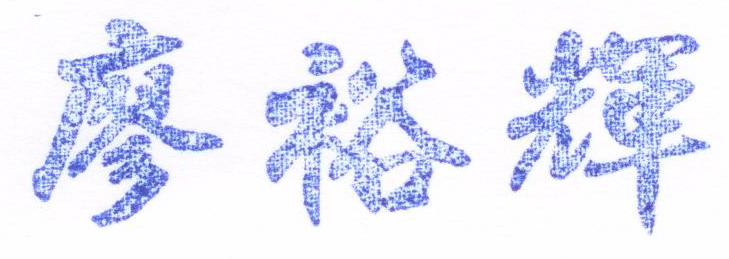 機關地址：10489台北市中山區朱崙街20號705室電話：02-2772-0298        傳真：02-2771-1696網    址：http://www.tennis.org.tw